Thank you for another great year !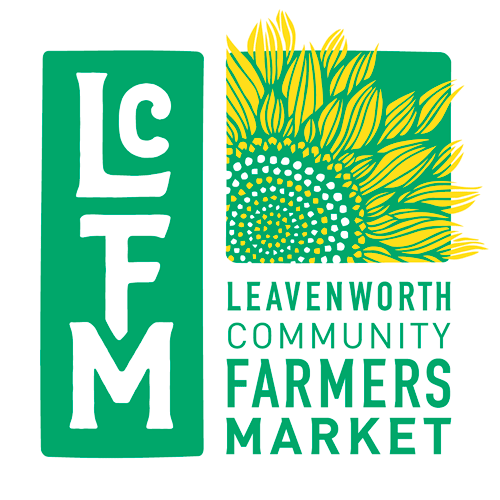 end of the year report 2021vs# <<vs>>Date: 10/25/2020To:<<vendor>><<contact>><<PHONE>>From:Leavenworth Community Farmers Market<<vendor>>: Season Sales Totals 2021<<vendor>>: Season Sales Totals 2021<<vendor>>: Season Sales Totals 2021<<vendor>>: Season Sales Totals 2021<<vendor>>: Season Sales Totals 2021<<vendor>>: Season Sales Totals 2021<<vendor>>: Season Sales Totals 2021<<vendor>>: Season Sales Totals 2021<<vendor>>: Season Sales Totals 2021Number of Markets AttendedFMNP WIC VouchersFMNPSenior VouchersCredit CardTokens (green)SNAP EBT Tokens(red)SNAP Market Match VouchersTotal reimbursed for Tokens & EBTTotal fees paid to LCFMTotal Market Sales 2021<<markets>><<WIC>><<Senior>><<Credit>><<EBT>><<Match>><<reimbursed>><<owed>><<total>>6/36/106/176/247/17/87/157/227/298/5<<1>><<2>><<3>><<4>><<5>><<6>><<7>><<8>><<9>><<10>>8/128/198/269/29/99/169/239/3010/710/14<<11>><<12>><<13>><<14>><<15>><<16>><<17>><<18>><<19>><<20>>